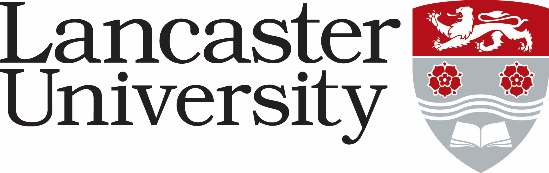 JOB DESCRIPTIONVacancy Ref: 0080-24Job Title:Present Grade:	Department/College:	Department/College:	Directly responsible to:	Dr Qiandong ZhuangDirectly responsible to:	Dr Qiandong ZhuangSupervisory responsibility for:	Supervisory responsibility for:	Other contactsOther contactsInternal: Internal: External:  A range of outside collaborators from EPSRC and EU funded projects.External:  A range of outside collaborators from EPSRC and EU funded projects.Major Duties:Major Duties: